TÜRKİYE ATLETİZM FEDERASYONU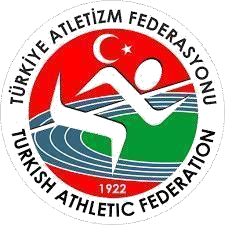 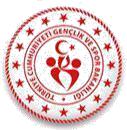 UZAKTAN EĞİTİM ÇOCUK KORUMA VE ÇOCUK ATLETİZMİ EĞİTİM PROGRAMI05-06 Mayıs 202205-06 Mayıs 2022 tarihinde gerçekleşecek olan ‘‘Çocuk Koruma ve Çocuk Atletizmi Eğitim Programı’’ konu başlıklı Uzaktan Seminerine katılmaya hak kazanan kursiyerlerin listesi aşağıda yer almaktadır.Seminerin gerçekleşeceği Zoom Uygulamasına giriş sırasında kullanılacak olan Webinar ID ve Password (Şifre) aşağıda adı geçen kursiyerlerin sisteme kayıt oldukları E-Posta adreslerine gönderilecektir.Gelen Webinar ID ve Şifreyi Gereksiz ya da Spam klasörlerinizde de kontrol etmeniz rica olunur.05 Mayıs 2022 tarihindeki Çocuk Koruma Programının yayını 15.00’de başlayacak olup, yayına 14.45 itibariyle giriş yapmanız gerekmektedir.Gerçekleşecek olan Seminer için gönderilmiş olan Webinar ID ve Password (Şifre) E-Posta adresine ulaşmadığını düşünen kursiyerlerimiz kubra.islak@taf.org.tr adresine 05 Mayıs 2022 saat 14.00’e kadar geri dönüş yapmaları gerekmektedir.Seminere devamsızlık yapılması halinde kişi başarısız sayılacak ve belge tanımlanmayacaktır.Seminere katılım sağlamadığı tespit edilen kişilere ücret iadesi veya bir sonraki seminere ücretin aktarılma işlemi yapılmayacaktır.Zoom yayınına giriş yaparken adınızı ve soyadınızı eksiksiz ve doğru olarak yazmanız yoklama alınacağı için önem teşkil etmektedir.ZOOM UYGULAMASI KULLANIM ŞEKLİİlk olarak www.zoom.us adlı internet sitesinden Zoom uygulamasını indirerek Seminer Öncesinde Telefon veya Bilgisayarınızda uygulamayı hazır ediniz.Uygulamayı açtıktan sonra join ikonuna tıklayarak E-posta adresinize Federasyonumuz tarafından gönderilen Webinar ID ve Password (Şifre) ile yayına katılım sağlayabilirsiniz.Zoom yayınına giriş yapılırken katılımcının adı ve soyadı eksiksiz ve doğru olarak yazılmalıdır.TÜM SORU VE CEVAPLARINIZ İÇİNkubra.islak@taf.org.tradresine yaşadığınız problemi belirten E-Posta gönderiniz.Katılımcı ListesiKatılımcı ListesiKatılımcı ListesiKatılımcı ListesiKatılımcı ListesiKatılımcı ListesiKatılımcı ListesiNoAdıSoyadıNoAdıSoyadı1ABDULAZİZARSLAN31HAKANTUTURGA2ABDULSAMETBİLGİ32HAVVANURYILDIRIM3ALİMÖZCAN33HÜSEYİN MERTSOLMAZ4AYŞE AKEREN34İBRAHİMÇİFTÇİ5AYŞE SİNEMALKAN35İBRAHİM SEFAUZUNTAŞ6BARAN AKKUŞ36MEHMET AKİFAKYOL7BATUHANERBAŞ37MERVESARPKAYA8CANANÖZBEK38MİZGİNOYSAL9CEREN DERYAAYDIN39MUHAMMED BİLALÇELİK10CİHANAKOVA40MUSTAFA ŞERİFÖZTÜRK11DAMLAERDURAN41NECATİ TACER12DİLANDEMİRKOL42NİĞMETÖZER HAS13DİLANKORKMAZ43OSMANTOĞYILDIZ14DİLARAALKUR44ÖZENÇAYGÜN GÜNDÜZ15DİLEKERGÜN45ÖZLEM OYSAL16ECE SUKOBAL46RAMAZANÇINAR17EDAYILDIRIM47RAMAZANTAYMUR18ELİFGÖREN48ROJDABARAN19EMİRHANAKSU49RUKENTEK20EMİRHANŞİPŞAK50SAİMGÜMÜŞBAŞ21EMREALPTEKİN51SALİH MİRAÇBÜYÜKASLAN22EMRULLAHARSLAN52SELMAÇAKMAK23ERDOĞANGÜNDÜZ53SERENLAFTAN24ESRA OYSAL54SERKANKURTULAN25EYLEM SİDARŞAHİN55ŞEYDANURAYDIN26FATMABİZEK56ŞEYMAMUMCU27FERİDE GÜRBÜZ57TOLGAÖZER28FEVZİKORKMAZ58UĞURSARIKAYA29GAMZEERSOY ADATEPE59YASİNÖZDEMİR30GÖZDEYENİDÜNYA BULUT60YUNUSTENŞİ